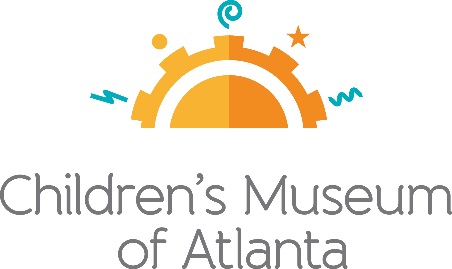 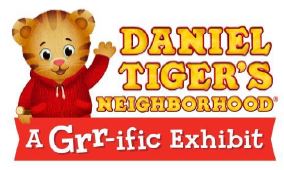 Media Contacts: Becca Meyer/Jennifer WalkerBRAVE Public Relations404.233.3993bmeyer@emailbrave.com/jwalker@emailbrave.com FOR IMMEDIATE RELEASE “Daniel Tiger’s Neighborhood: A Grr-ific Exhibit” opens at Children’s Museum of Atlanta, September 22ATLANTA (July 24, 2018) – Children’s Museum of Atlanta is proud to present Daniel Tiger’s Neighborhood: A Grr-ific Exhibit from September 22, 2018 – January 6, 2019. This new exhibit brings to life the themes presented in the award-winning PBS Kids television series created by The Fred Rogers Company that follows the adventures of 4-year-old Daniel Tiger and his friends. In Daniel Tiger’s Neighborhood: A Grr-ific Exhibit, children enter the world of Daniel Tiger and friends to explore the Neighborhood. Through immersive experiences, visitors collaborate to solve problems, use their imaginations to transform their surroundings and play along with Daniel’s singable strategies as they learn life’s little lessons. The exhibit, created by Children’s Museum of Pittsburgh in partnership with The Fred Rogers Company, brings to life the themes presented in the PBS series such as community, communication and emotions, which enables young children to understand their feelings and those of their neighbors. Visitors can walk the paths and hear the sounds of Daniel’s world as they encounter the meaning of empathy, gratitude, sharing and diversity in an environment of creative and interactive play. Through music, kids can also sing along with Daniel, work together to solve problems and even experience the contagious nature of kindness. “The basic life skills and values that Daniel Tiger’s Neighborhood: A Grr-ific Exhibit instills in young minds aligns directly with the Museum’s mission of sparking every child’s imagination, sense of discovery and learning through the power of play,” said Jane Turner, executive director of Children’s Museum of Atlanta. “Whether writing thank you notes to share on the Thank You Tree or working with others to explore the wonders of a clock in the Clock Factory, little ones will learn the value of being a good neighbor while exploring the family favorite character’s world.”“Daniel speaks directly to children, and he is their age,” notes Paul Siefken, president and chief executive officer with The Fred Rogers Company. “Because of that, they see him as their friend, and he goes through a lot of the challenges that they face, whether it’s dealing with mad feelings or learning how to share.” Along with the emotional lessons gleaned in the Neighborhood, visitors can:Transform into to a favorite character with masks and costumes  Compose a song or play along with one-of-a-kind instruments  Visit the Post Office and sort, deliver and receive packages and lettersCreate stories through the Movable Character MuralStep inside the Clock Factory to play with a variety of clocks Identify spots in one’s own neighborhood on the interactive world mapWrite or draw thank-you notes and put them on the Thank You TreeCozy up with a good book in O the Owl’s Reading NestStroll with a Trolley along the path, and ring the bell upon arrival“For kids to go into Daniel’s world and this exhibit and feel like they are part of the Neighborhood is very, very exciting,” Siefken adds. “They feel like he is one of them.” Local sponsorship of “Daniel Tiger’s Neighborhood: A Grr-ific Exhibit” was made possible through sponsorship by Fulton County Board of Commissioners and the Mayor’s Office of Cultural Affairs. It continues its multi-year run as a traveling exhibit in Atlanta and is scheduled to appear in seven more North American cities through the summer of 2019.  For more information, visit childrensmuseumatlanta.org.About Children’s Museum of Atlanta:Children’s Museum of Atlanta is the only educational venue of its kind in Atlanta, presenting educational programs and exhibits designed for young children ages 0-8. The Museum’s mission is to spark imagination and inspire discovery and learning for all children through the power of play. With six permanent learning zones consisting of bright, creative and hands-on exhibits, the Museum supports inventive play-based exploration and experiential learning focused on the whole child. Core competencies for literacy, math and science are promoted throughout all exhibits and programming in alignment with the state and national Core Performance Standards. The Children’s Museum of Atlanta also offers parties, memberships, field trips, summer camp and private events. For more information or to support Children's Museum of Atlanta, visit childrensmuseumatlanta.org or call 404.659.KIDS [5437].  About Children’s Museum Pittsburgh  Children’s Museum of Pittsburgh is a place that delights and inspires children, where they can take off on fantastic flights of imagination daily, and return to earth to splash in a river, hammer a nail and ink a silkscreen. With 80,000 square feet of space the Museum welcomes more than 302,000 visitors annually and provides tons of fun and loads of “real stuff” experiences for play and learning. Permanent hands-on, interactive exhibit areas at the Museum include The Studio, Theater, Waterplay, Attic, Nursery, Backyard and MAKESHOP®. The Museum’s award-winning, three-story, center building is screened by a shimmering wind Sculpture and connects two historic structures (Allegheny Post Office Building & the Buhl Building). In 2006 the Museum became a certified green building and was honored by the American Institute for Architects and the National Historic Preservation Trust. In 2015 the Museum was named as one of the nation’s fifteen top children’s museums by Parents magazine. For further information, call 412-322-5058 or visit www.pittsburghkids.org. About The Fred Rogers Company  The Company was founded by Fred Rogers in 1971 as the non-profit producer of Mister Rogers’ Neighborhood for PBS. In the years that followed, it not only created hundreds of episodes of this much-loved program, but also extended Fred’s values and approach to other efforts in promoting children’s social, emotional and behavioral health and supporting parents, caregivers, teachers and other professionals in their work with children. The Fred Rogers Company continues to build on Fred’s legacy in innovative ways through a wide variety of media, and engaging new generations of children and families with his timeless wisdom. The company’s highly-rated, award-winning children’s series include Daniel Tiger’s Neighborhood, Peg + Cat and Odd Squad. For more information, visit www.fredrogers.org.###